Wandales Housing Schemeinvite you to an afternoon of 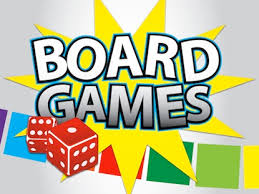 FOR THE YOUNG AT HEARTLast Tuesday in the month (2-4 pm)  Wandales Communal LoungeWandales Drive (off High Street) Burniston, YO13 0HEFor those who would value meeting with others for a friendly hour (or so) to play some board games, enjoy good company and have a cuppa (with cake). You are welcome to bring a favourite game of your own along to share with others!(THIS IS A FREE EVENT)